ImpressumTitel:Die TÜVtler-Kiste: Brücken und Türme sprachsensibel unterrichten.Autorin:Petra ZankerHrsg:Prof. Dr. Andreas Hartinger Lehrstuhl für Grundschulpädagogik und GrundschuldidaktikUniversität AugsburgTitelblatt, Operatoren-Fotos und fototechnische Beratung:Leo Arnold Schenk	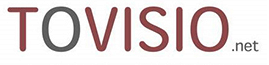 Bei nicht namentlich gekennzeichneten Fotos liegen die Bildrechte bei der Verfasserin.Druckberatung:Wolfgang HaasDruck:Hausdruckerei Universität AugsburgPacken der Kisten:CAB Caritas Augsburg; Betriebsträger gGmbH; Ulrichswerkstätten HochfeldFörderung:TÜV SÜD Stiftung© Universität Augsburg 2018